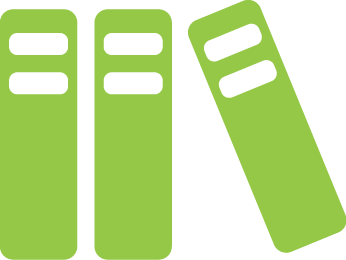 OlvasmánynaplóNév:[Saját név]Dátum:[Napló dátuma]Könyv címe:[Könyv címe]Könyv szerzője:[Szerző neve]Kiadás éve:[Dátum]Oldalak száma:[Oldalszám]Főbb karakterek:[A főbb karakterek felsorolása és rövid jellemzése]Keret:[A könyv cselekményének keretet adó környezet összefoglalása]Cselekményvázlat:[A történet összefoglalása]Főbb pontok/konfliktus:[Mi motiválja a főbb karaktereket? Milyen probléma vagy esemény váltja ki a cselekményt?]Elemzés/értékelés:[Ahogyan Ön látja – ide írhatja saját véleményét]